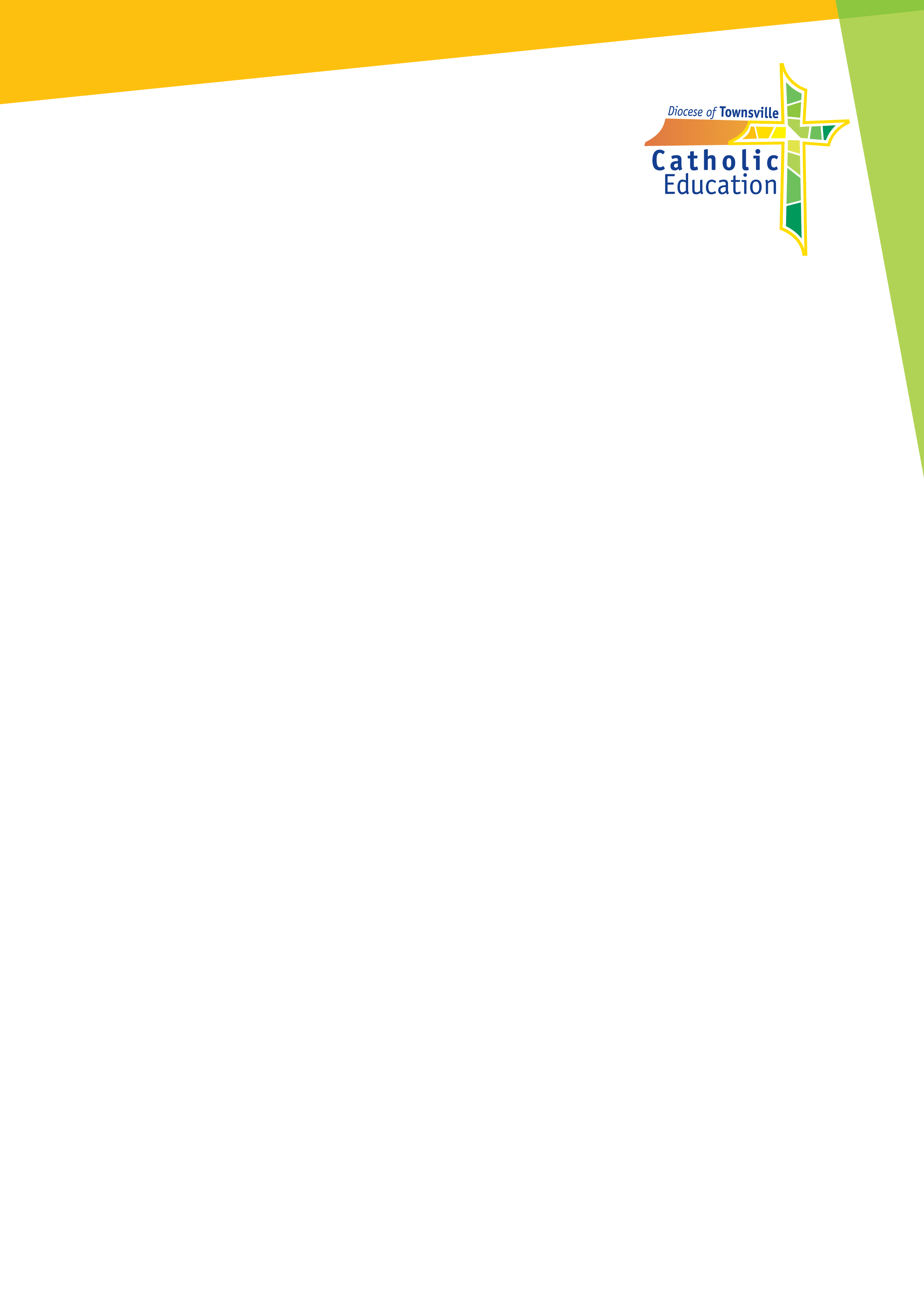 POSITION DESCRIPTIONTownsville Catholic Education (TCE) supports 29 schools within the Diocese, located throughout a diverse region including urban and rural environments extending to Mount Isa to the west, Proserpine to the south and north to Ingham.  The Catholic Diocese of Townsville provides a diverse range of education choices including primary, secondary and Prep-to-Year 12. Each setting provides a high educational standard in a caring and a stimulating environment. The Diocese has a growing Indigenous education program and some of our schools offering both boarding and day-student facilities.TCE employs in excess of 2,500 teaching, professional and ancillary/support employees to fulfil our mission of providing quality educational services through our Catholic school communities. A Catholic education involves much more than simply teaching the educational basics.  It encourages students to embrace Catholic values and faith while providing them with an excellent education and diverse life experiences that will prepare them to be a contributing member of the community in their adult lives.The proud reputation Catholic schools enjoy within the Diocese today is based on the strong tradition built by religious orders who found Catholic Education in the Townsville Diocese in 1872.Please visit our website for additional information https://www.tsv.catholic.edu.au/OUR SYSTEM VISION“The promotion of the human person is the goal of the Catholic school”THE CATHOLIC SCHOOL ON THE THRESHOLD OF THE THIRD MILLENNIUM, 1998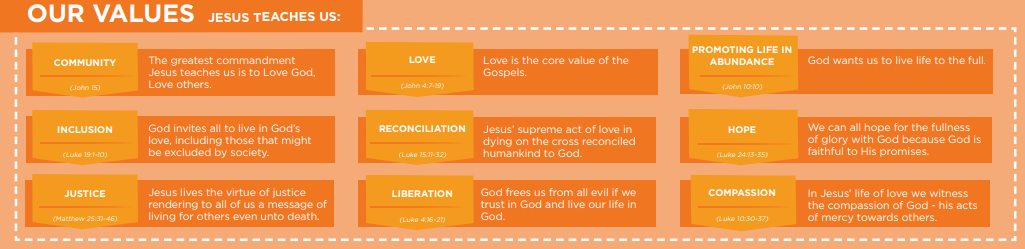 St Margaret Mary's College, Hyde Park is a Townsville Girls Catholic High School, founded as in 1963 by the Sisters of the Good Samaritan.  The College accepts enrolments from girls Years 7 to 12, and offers a wide variety of subjects and vocational programs. The College is also noted for its many extracurricular activities, its commitment to students with special needs and its variety of service opportunities for students.The Groundsperson under the direction of the Grounds Supervisor contributes to the effective and efficient operation and environment of the College by providing a high level of maintenance and upkeep of the College grounds. The Groundsperson will be required to assess repairs quickly to enable maximum resolution to ensure safety at all times.The Groundsperson will work with limited supervision under the direction of the Grounds Supervisor and Facilities Manager.The Groundsperson will be expected to work within and adhere to Workplace Health and Safety guidelines and demonstrate the knowledge and ability to work in a team environment. Other duties include:Attend regular meetings with the Grounds Supervisor for allocation of tasks and a willingness to rotate duty rosterMaintain lawn, trim trees overhanging infrastructure, hedging, blowing down and outdoor vacuumingAssist with constant upkeep and upgrading of College grounds and gardens, including fertilising, poisoning, landscaping and minor irrigation checks and repairs as requiredBin runs, rubbish removal, tilling sandpits and pressure cleaningAssist with setting up for College functions and displaysCarry out minor repairs to the College property and equipment, including:Assist with marking playing fieldsRoutine maintenance and cleaning of machinery and sheds, including external cleaning Assist with general maintenance, upkeep and cleaning duties as reasonably requestedOther related duties as reasonably requested by the Grounds Supervisor and Facilities Manager.The carriage of the role will always presume the role-holder’s responsibility to act cognisant of, and in harmony with, the Mission and Purpose of Catholic Education and Catholic Education policies.The employee will be expected to abide by the Statement of Principles for Employment in Catholic schools, the Staff Code of Conduct and other Diocesan guidelines.Employees will maintain appropriate confidentiality, sensitivity and empathy in the execution and management of all mattersEmployees will demonstrate a willingness and acceptance to initiate and participate in relevant training and professional development opportunities.Each employee is responsible for ensuring his/her health, safety and wellbeing and is expected to not willingly place at risk the health and safety of one’s self or others.Employees will:Adhere to Work Health and Safety instructionsPromote a commitment to safe work practicesBe familiar with workplace incident, hazard and accident reporting and emergency proceduresTake reasonable action to avoid, eliminate or minimise risk and hazardsUtilise personal protective equipmentParticipate in the development of a safe and healthy workplaceSeek information and advice as necessary and comply with instructions.ExperienceDemonstrated experience in a grounds/services/operational role or similarUnderstanding and commitment to Workplace Health and Safety legislation and professional regulations to reduce the risk of harm to self and others relative to the role of a cleanerAbility to follow safety precautions that may involve the use of protective equipment where work environment involves exposure to potentially dangerous materials, machinery, use of tools and other equipment.SkillsManoeuvring within the school environment appropriate to the position – demonstrating agility and adherence to manual handling techniques Ability to communicate effectively to meet the necessary standards with respect to clarity, accuracy and professionalism appropriate to the positionAbility to prioritise workloads and manage multiple tasks with competing timelinesA demonstrated ability to develop and sustain productive working relationships.AttributesEnthusiastic, energetic, flexible with a proactive attitudeFlexible and responsive to the needs of the college community and driven to achieve the best outcomesAbility to accept responsibility for own work.Current Working with Children Suitability Card - The successful candidate will require a paid Blue Card before commencement as per the No Card, No Start policy developed by Queensland Government.Undertake Workplace Health and Safety TrainingCurrent Driver’s LicenceAbility to travel from time to time within the Catholic Diocese of TownsvilleAbility to perform the physical requirements of the role in a safe mannerThis position will be subject to a pre-employment medical assessment to support the selection process. For some positions it may be necessary for the successful applicant to be immunised against certain preventable diseases in order to minimise the risk of transmission.Relevant certificate or trade qualifications.How we do things is as important as what we do, therefore you will be assessed on your ability to use your experience, knowledge, skills and competencies confidentially with good judgement and wisdom.You will be assessed on your ability to demonstrate the following four capabilities – Personal, Professional, Relational and Organisational within context to the key accountabilities identified above.The Groundsperson is accountable to in the first instance to the Grounds Supervisor and then to the Facilities Manager.  The Groundsperson consults and liaises with other TCEO personnel, Principals in schools, and other Diocesan staff/committees, where appropriate. I have read, understood and acknowledge the scope and responsibility of the position outlined in this position description.POSITION TITLE: GroundspersonSECTION:Services StaffREPORTS TO:Grounds SupervisorCLASSIFICATION:Services Staff – Level 2AWARD:Catholic Employing Authorities Single Enterprise Collective Agreement – Diocesan Schools of Queensland 2019 - 2023LOCATION:St Margaret Mary’s College, Hyde ParkOUR ORGANISATIONABOUT THE ROLEKey AccountabilitiesSTATEMENT OF RESPONSIBILITYABOUT YOUMandatory Criteria/Professional Registration/OtherDesirable CriteriaHOW YOU WILL BE ASSESSEDCapabilitiesCapabilitiesPersonalProfessional – Knowledge and UnderstandingEngages in self-reflectionIs aware and responsiveGives witness to personal faith and commitmentIntegrates a Catholic stance in area of responsibilitySupports and engages change processesDisplays a sense of self-efficacy and personal identityDemonstrates appropriate styles of decision makingDisplays intuition as well as logic and reasonInspires a collegial purpose and visionProjects confidence, optimism and resilienceSupports efficient and robust structures and systemsDemonstrates honesty and integrityFocuses on core outcomes and accountabilitiesDemonstrates ethically responsible behavioursEngages in workplace learning and relevant professional developmentIs morally courageousOperates with a commitment to sound educational focusDemonstrates a commitment to personal spiritual growthOperates with a spirit of service and professionalismDisplays imagination and visionDevelops moral purposeIntegrates work and personal lifeDemonstrates capacity to provide professional supportEngages with the Catholic cultureDemonstrates capacity to provide professional supportIs culturally sensitiveDemonstrates capacity to provide professional supportSocial and InterpersonalOrganisationalIs relationally adeptGives priority to the Church’s mission in educationIs emotionally matureEngages in future thinking, aware of the big pictureIs guided by the spirit and teachings of the GospelSupports organisational capacity to respond to contemporary and future needsCommunicates with confidenceAvoids imposing old paradigms on new realitiesIs authentically presentSupports a growth promoting workplaceDisplays a trusting dispositionExercises committed and ethical stewardshipSupports collaborative and productive working environmentsContributes to organisational sustainabilityEngages in positive politicsSupports a sharing organisational culture that focuses energies and talentsEngages in positive politicsOperates in fidelity to Catholic social teaching and environmental responsibilitiesREPORTING & OTHER RELATIONSHIPSACKNOWLEDGEMENTEmployee Name:Signature:Date: